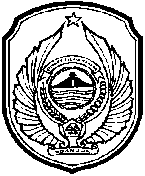 DAFTAR INFORMASI YANG WAJIB DISEDIAKAN DAN DIUMUMKAN SECARA BERKALADalam Peraturan Komisi Informasi Republik Indonesia No. 1 Tahun 2021 Pasal 14, dijelaskan bahwa Setiap Badan Publik wajib mengumumkan secara berkala informasi publik. Informasi publik berkala sebagaimana dimaksud yaitu :1. 	Informasi tentang profil Badan Publik;2. 	ringkasan Informasi tentang program dan/atau kegiatan yang sedang dijalankan dalam lingkup Badan Publik;3. 	ringkasan Informasi tentang kinerja dalam lingkup Badan Publik;4. 	ringkasan laporan keuangan yang telah diaudit;5. 	ringkasan laporan akses Informasi Publik;6. 	Informasi tentang peraturan, keputusan, dan/atau kebijakan yang mengikat dan/atau berdampak bagi publik yang dikeluarkan oleh Badan Publik;7. 	Informasi tentang prosedur memperoleh Informasi Publik;8. 	Informasi tentang tata cara pengaduan penyalahgunaan wewenang atau pelanggaran oleh Badan Publik;9. 	Informasi tentang pengadaan barang dan jasa;10.	Informasi tentang ketenagakerjaan; dan11.	Informasi tentang prosedur peringatan dini dan prosedur evakuasi keadaan darurat di setiap kantor Badan Publik.